1 ВИМОГИ ДО КОРИСТУВАЧА ТА ОБЛАДНАННЯ1.1 Вимоги до користувачаВолодіти навичками й вміннями роботи з програмою-браузером (Mozilla Firefox, Google Chrome та інші).1.2 Вимоги до обладнанняРобоче місце користувача повинне бути під’єднане до Internet;Має бути встановлена  сучасна версія одного з браузерів Safari, Firefox, Opera, Chrome, Microsoft Edge; Для зручного та комфортного використання системи рекомендована роздільна здатність монітора/екрана повинна бути не нижче ніж – 1280x720.3 РОБОТА З ПОРТАЛОМ2.1 Перехід на головну сторінку порталуНа робочому місці користувача у вікні для введення адреси браузера необхідно ввести наступне посилання https://whistleblowers.nazk.gov.ua/#/, після чого відкривається головна сторінка порталу.2.2 Головна сторінка порталуНа головній сторінці порталу користувач має змогу ознайомитися з наступною інформацією та скористатися наступними сервісами:Подати повідомлення про корупцію (рис. 1).Ознайомитися зі статистикою поданих заяв (рис. 1).Відкрити меню сайту для перегляду всіх розділів порталу (рис. 1).Подивитися сповіщення з корисною інформацією від НАЗК (рис. 1).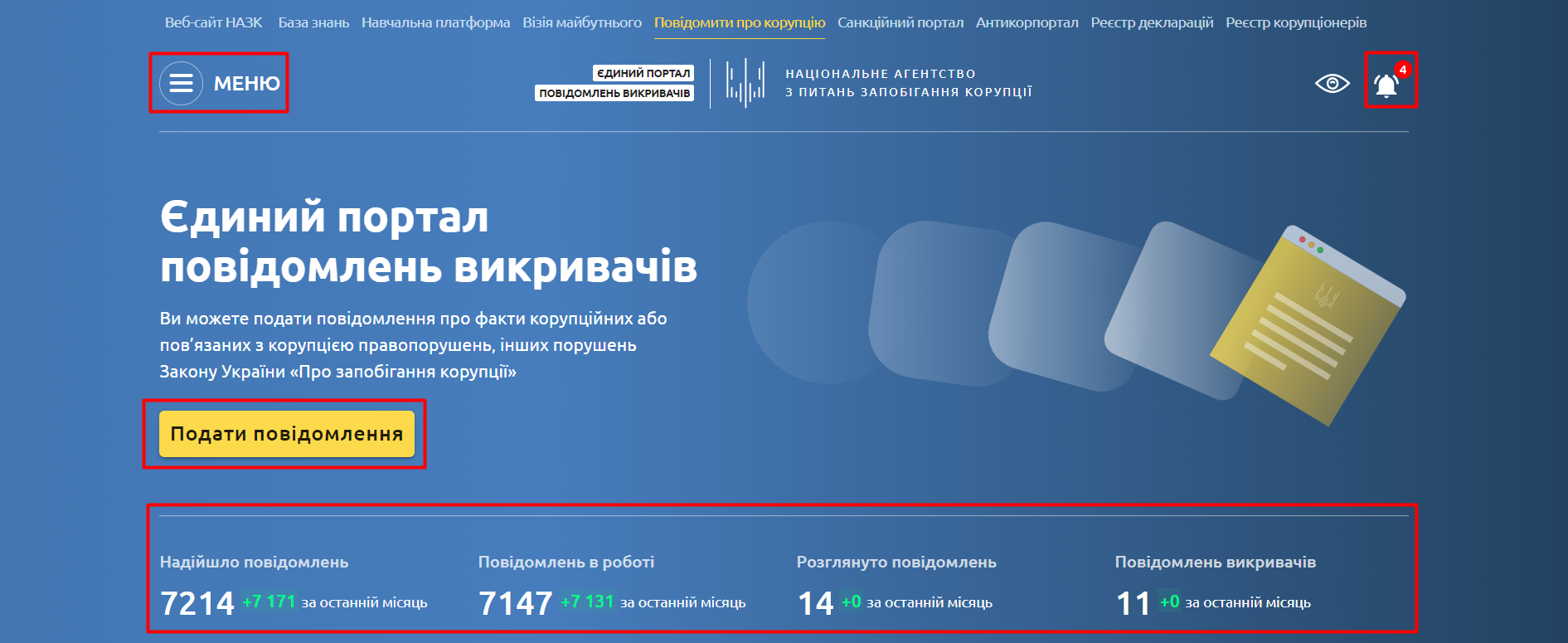 Перевірити результат розгляду повідомлення (рис. 2).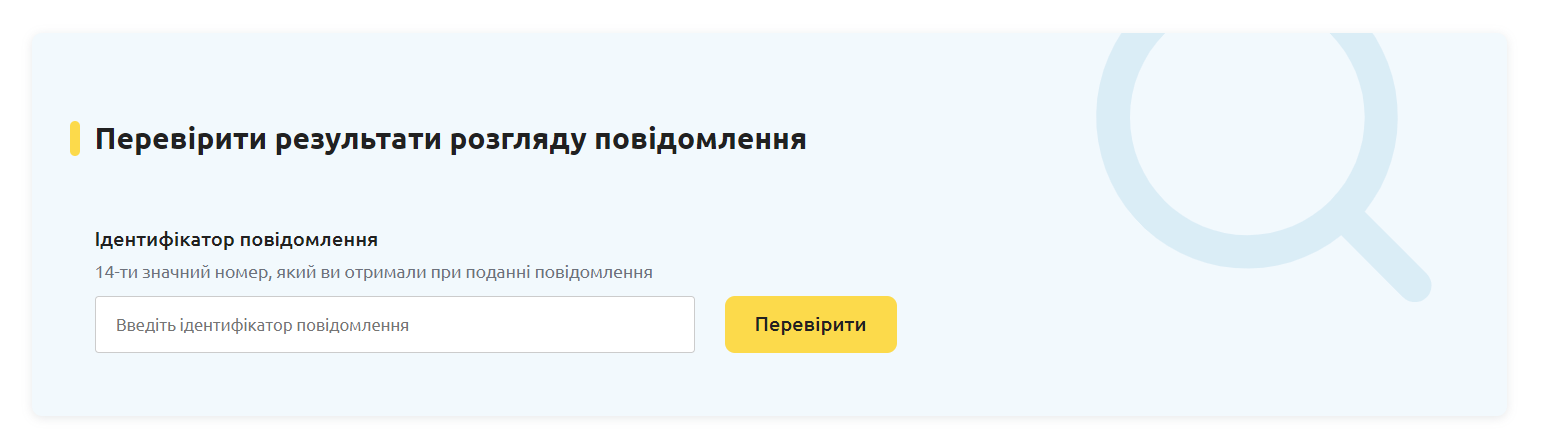 Ознайомитися зі своїми правами, як викривача, порядком розгляду повідомлень рухом повідомлення на порталі (рис. 3, 4).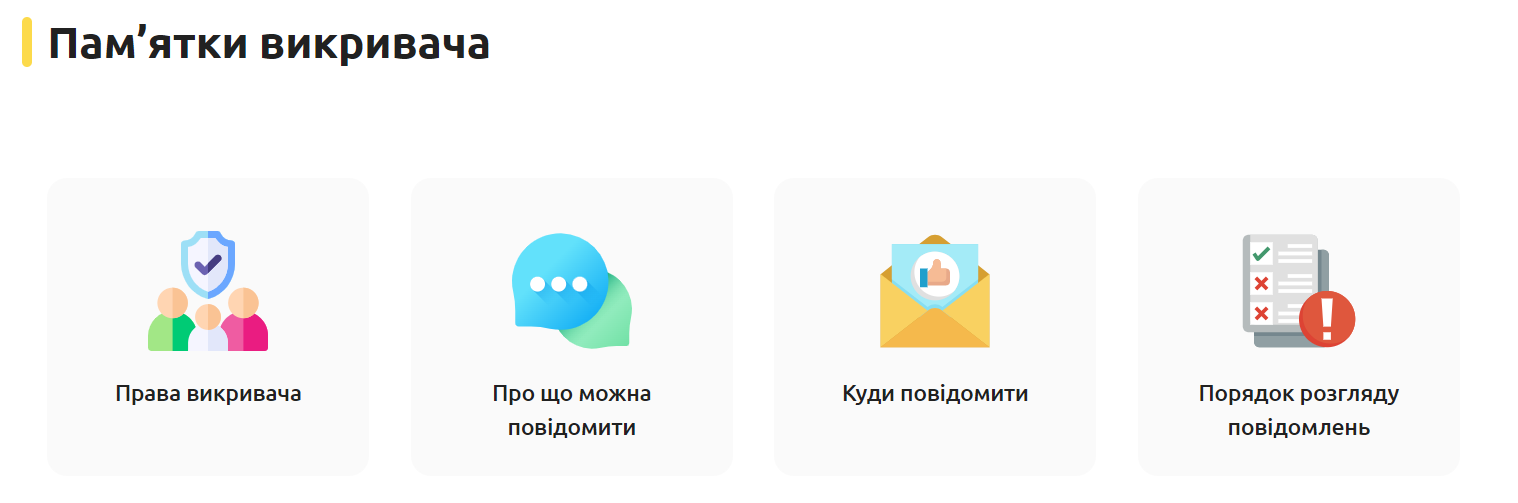 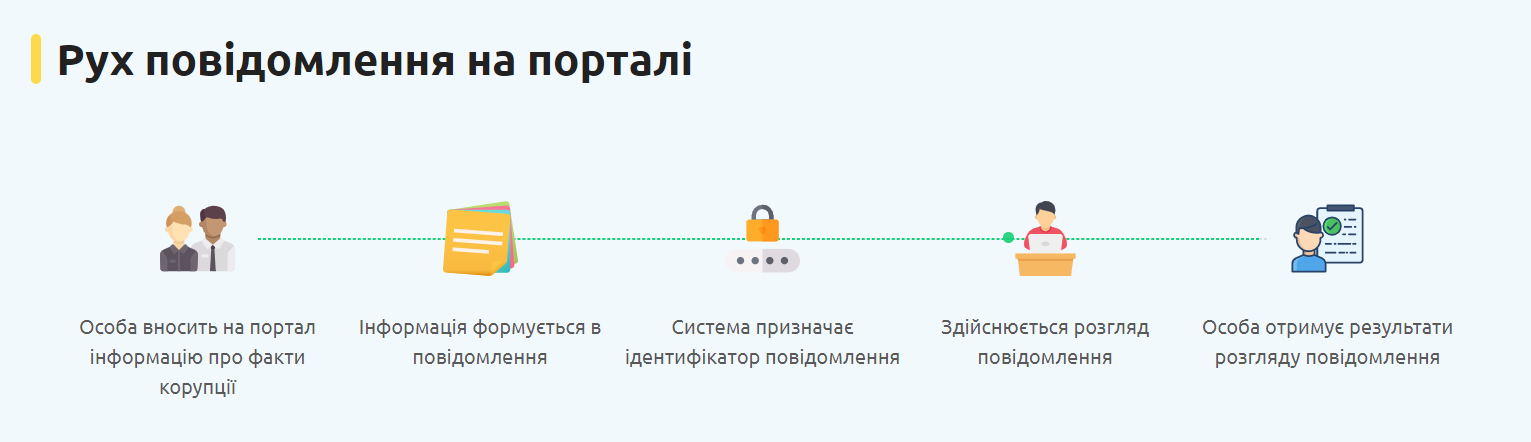 Ознайомитися з відповідями на часті питання та перейти до бази знань НАЗК (рис. 5).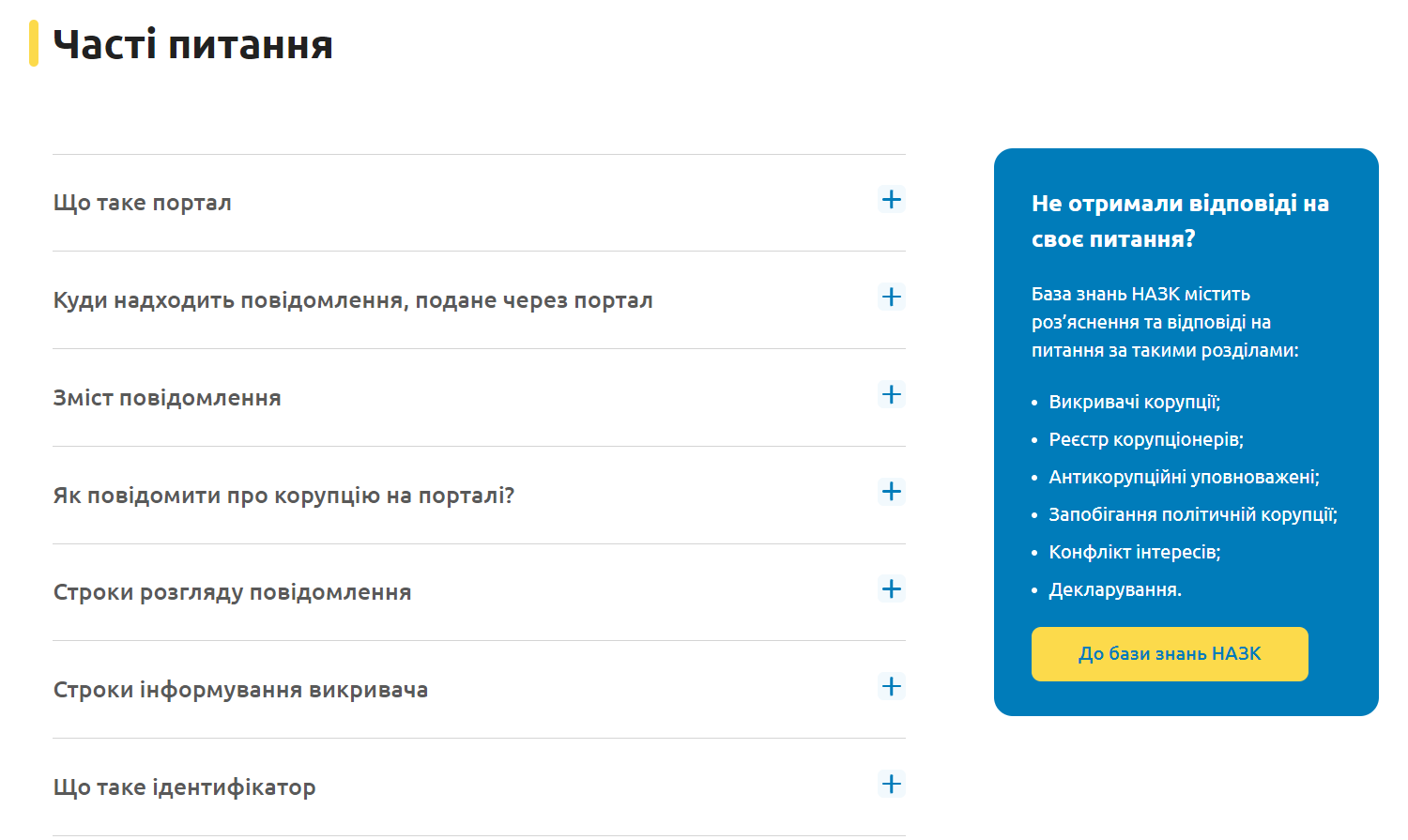 2.3 Подати повідомлення про корупціюЩоб подати повідомлення про корупцію, користувач порталом повинен скористатися одним з наведених способів:Під час відкриття Порталу натиснути на кнопку Подати повідомлення (рис. 6).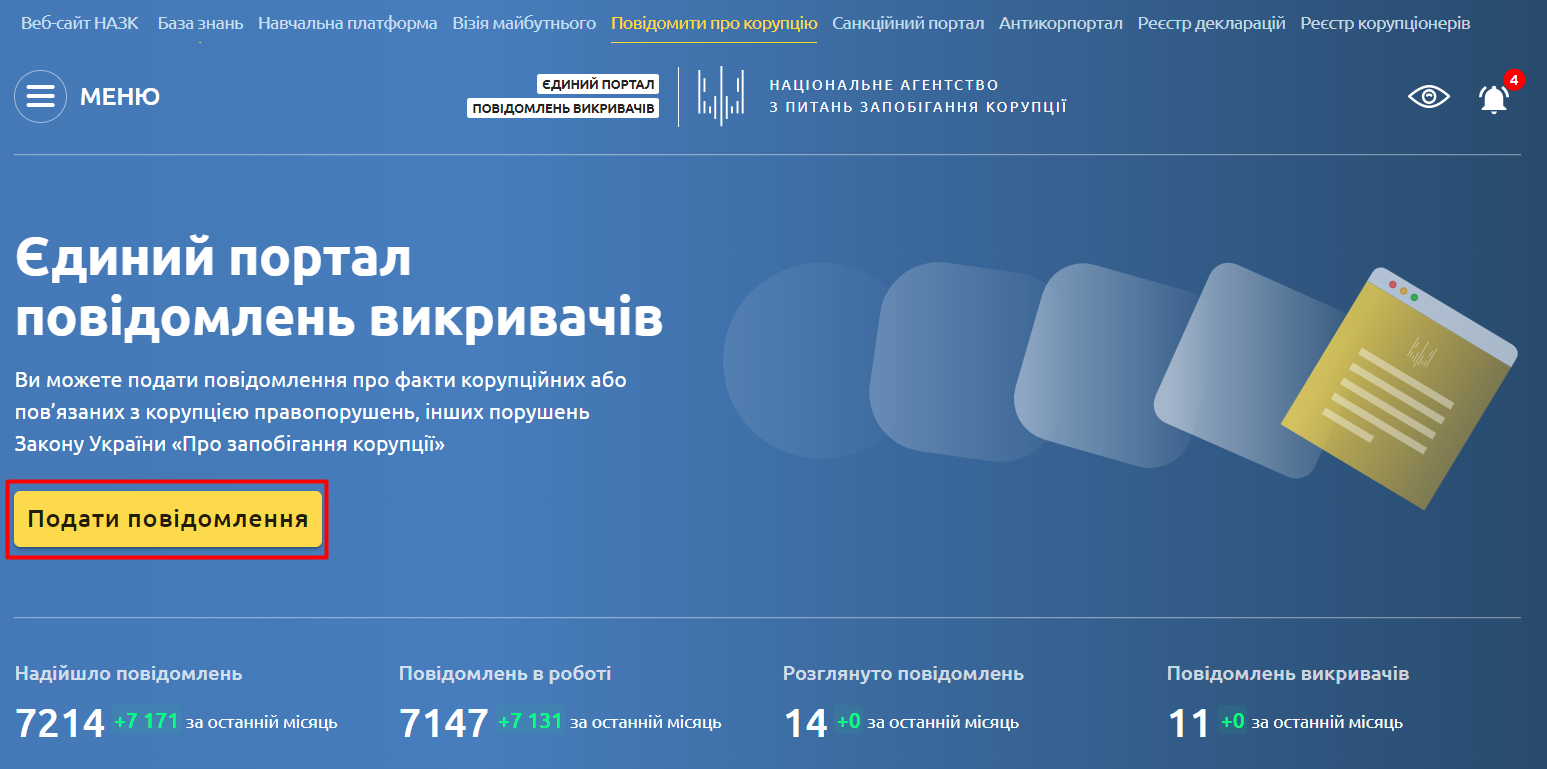  в лівому верхньому кутку Меню і натиснути кнопку Подати повідомлення про корупцію (рис. 7).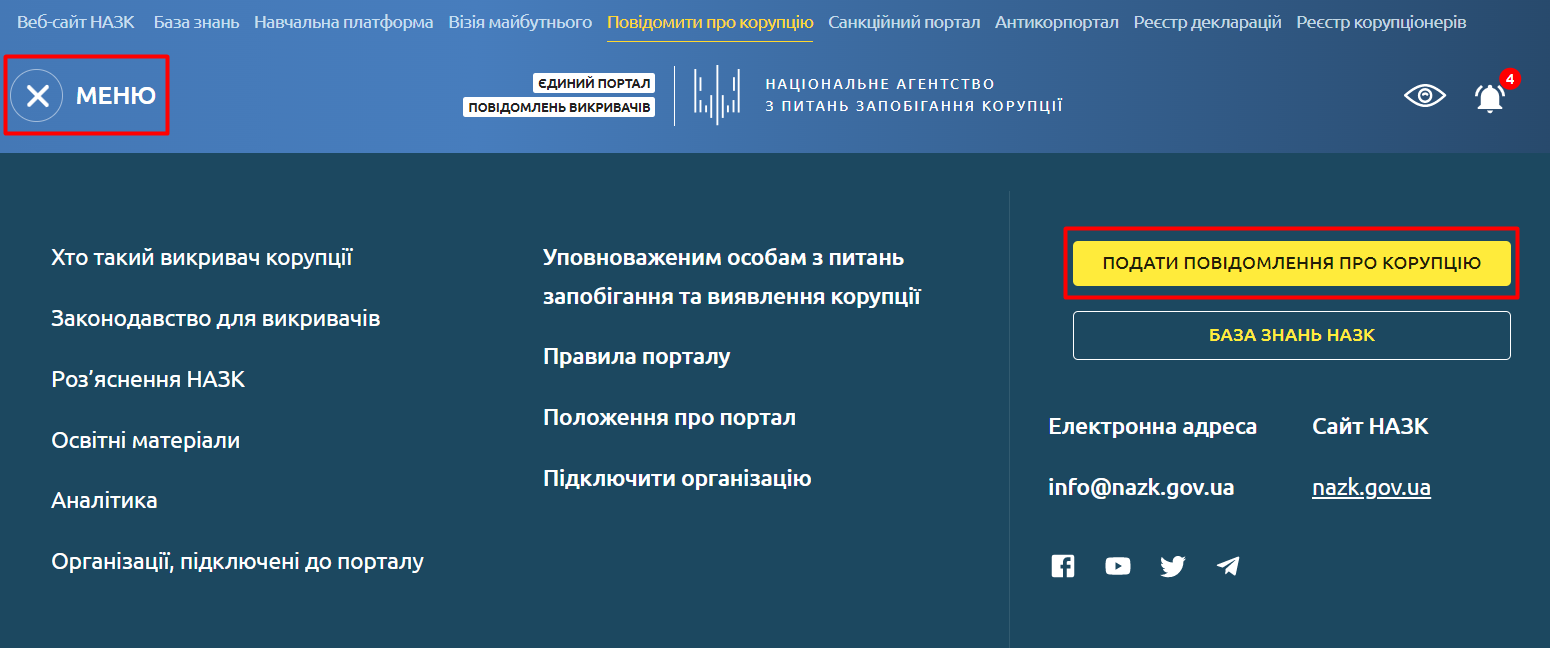 Після натискання кнопки необхідно пройти наступні кроки, щоб подати повідомлення про корупцію: Крок 1 – Про корупцію в якому органі ви хочете повідомитиНеобхідно натиснути на поле і з випадаючого списку вибрати організацію. Після цього необхідно вибрати, хто саме з посадових осіб вчинив правопорушення (рис. 8).Для продовження необхідно натиснути кнопку Далі.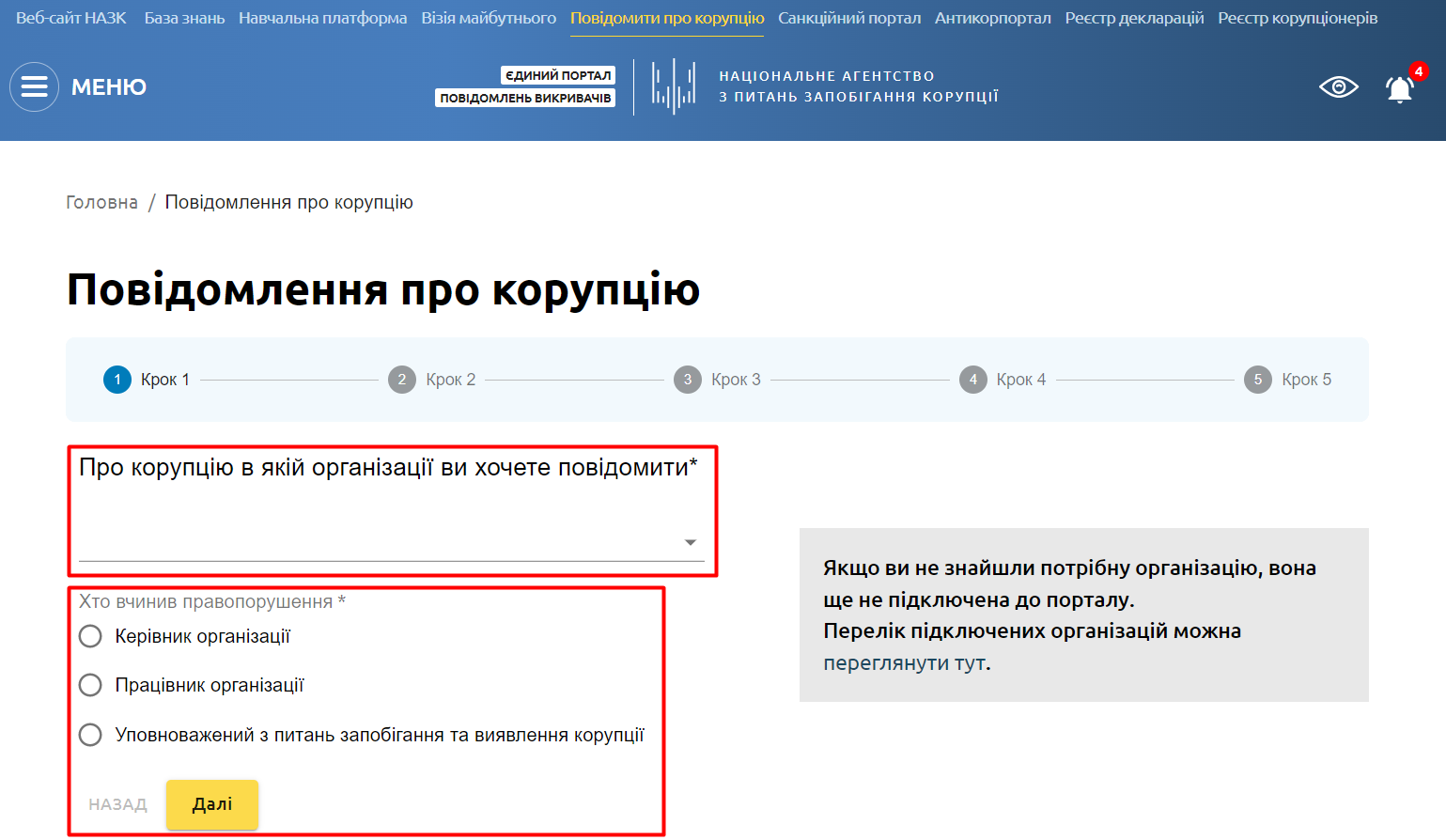 Крок 2 – Тип повідомленняНа другому кроці користувач має зазначити, чи бажає він надати в повідомленні дані про себе (рис. 9). 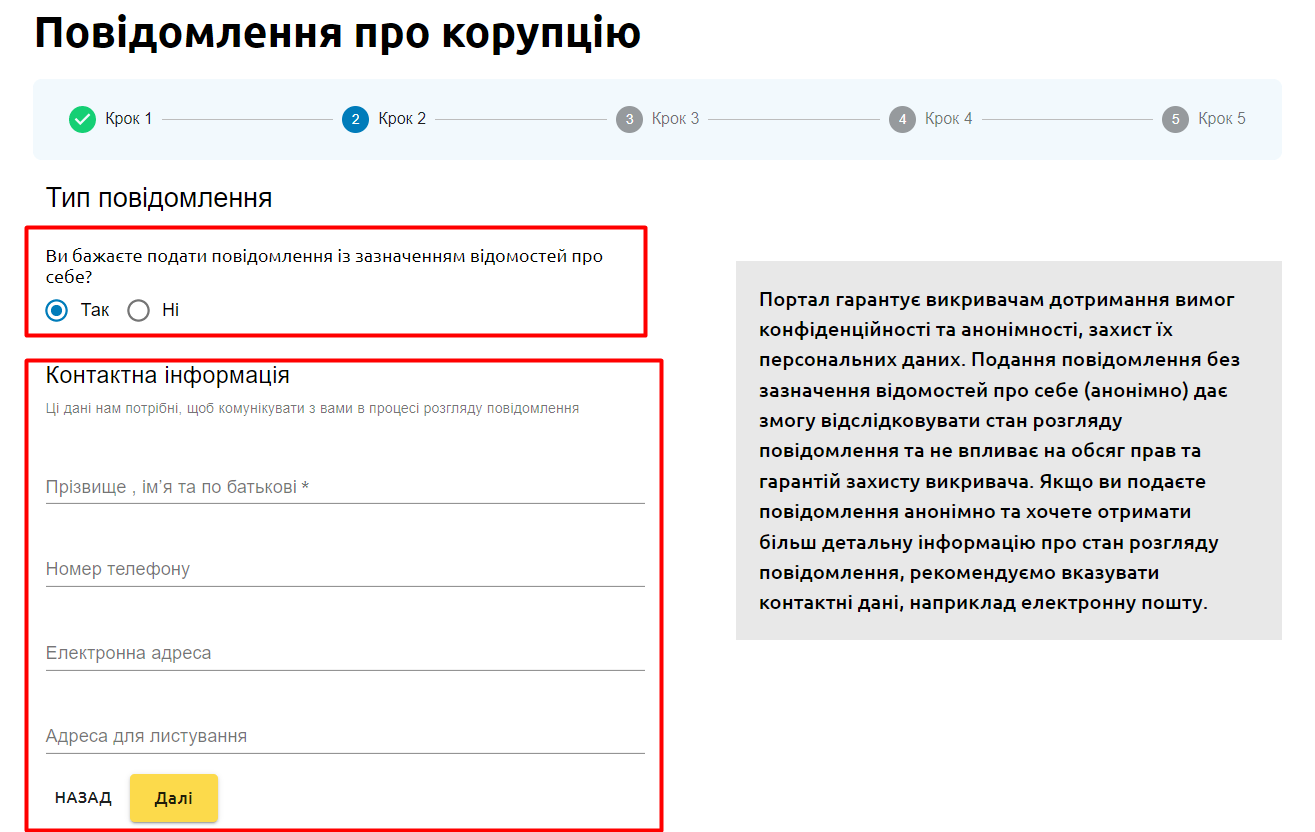 Якщо Так, тоді йому необхідно вибрати відповідний варіант і заповнити дані. Якщо Ні, тоді користувач обирає відповідний варіант і для продовження натискає кнопку Далі.Крок 3 – Джерело отримання інформаціїНа третьому кроці користувач має вказати, звідки йому стала відома інформація про правопорушення. Для цього необхідно натиснути на поле для вводу і з випадаючого списку вибрати потрібний варіант (рис. 10). 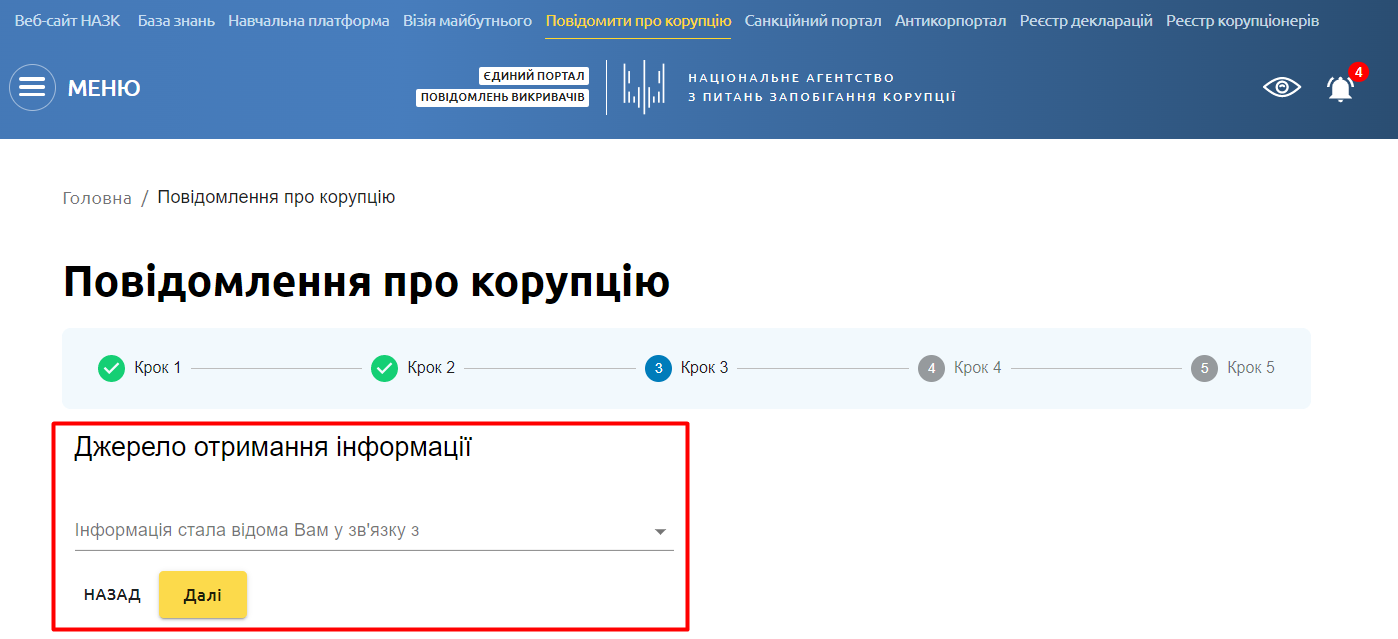 За необхідно потрібн вказати додаткові уточнюючі дані (рис. 11). Для продовження необхідно натиснути кнопку Далі.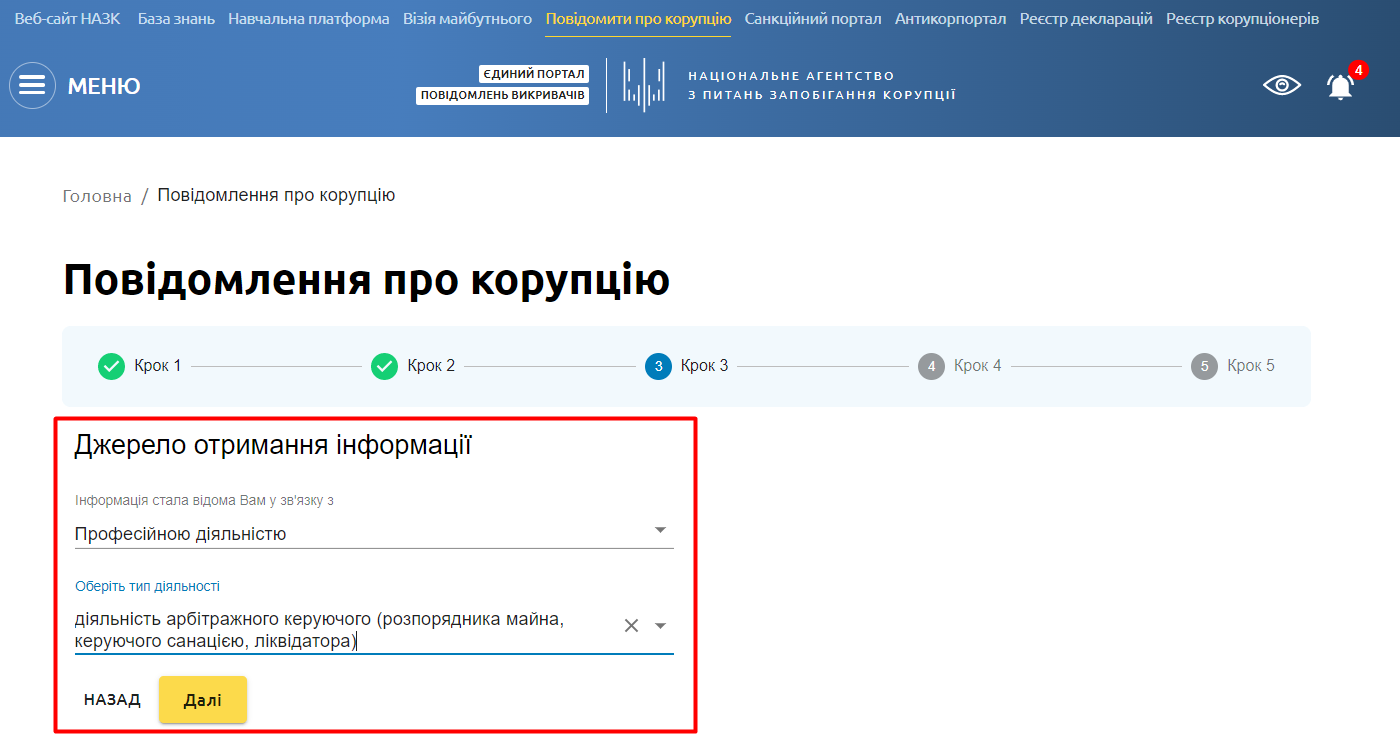 Крок 4 – Про яке порушення ви бажаєте повідомитиНа четвертому кроці необхідно вказати, про яке саме правопорушення користувач бажає повідомити. Необхідно вибрати один з запропонованих варіантів та з випадаючого списку вибрати статтю (рис. 12).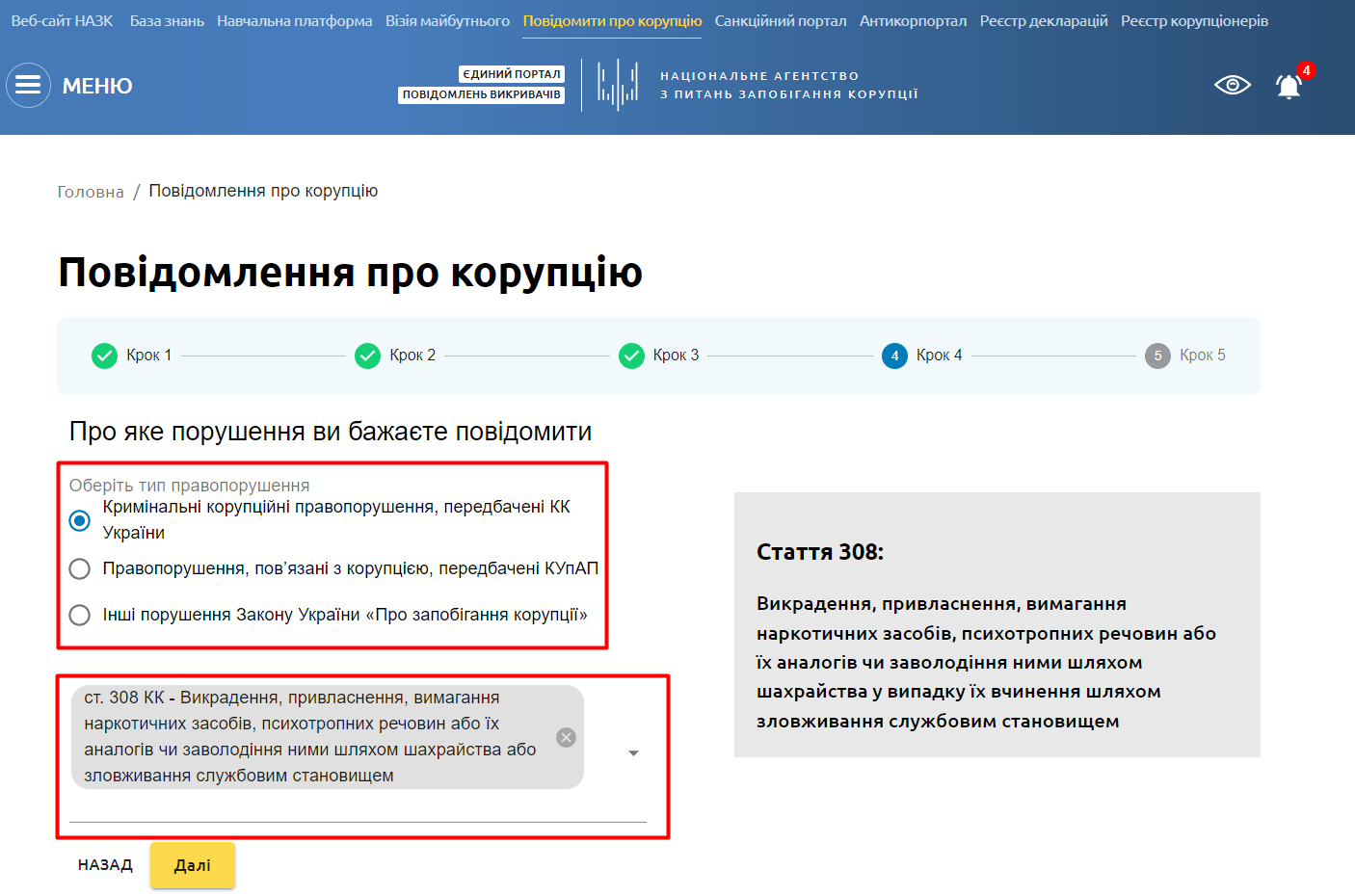 Крок 5 – Обставини правопорушенняНа п’ятому кроці користувач має вказати обставини правопорушення, ПІБ осіб, дату та місце злочину, а також додати підтверджуючі матеріали (рис. 13).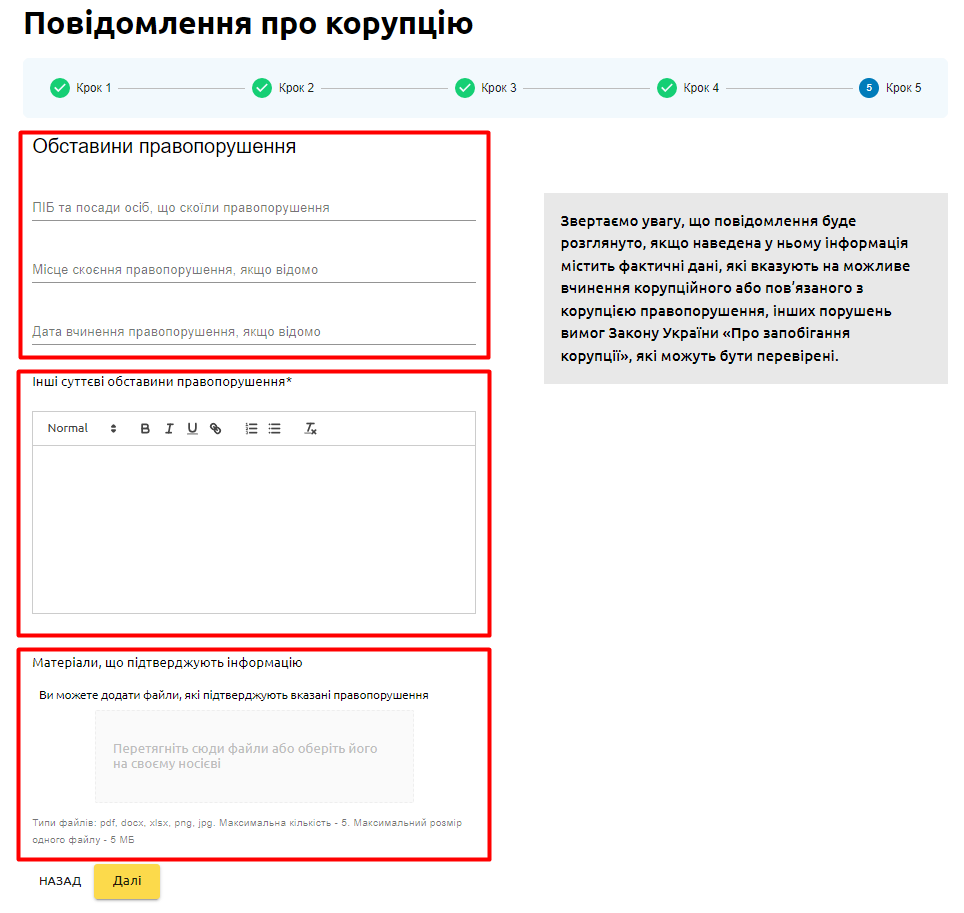 3.4 Результат подачі повідомленняПісля внесення інформації на останньому кроці і натисканні кнопки Готово повідомлення користувача завантажується до системи і йому відображається інформаційне повідомлення з номер його повідомлення та датою подачі заяви (рис. 14).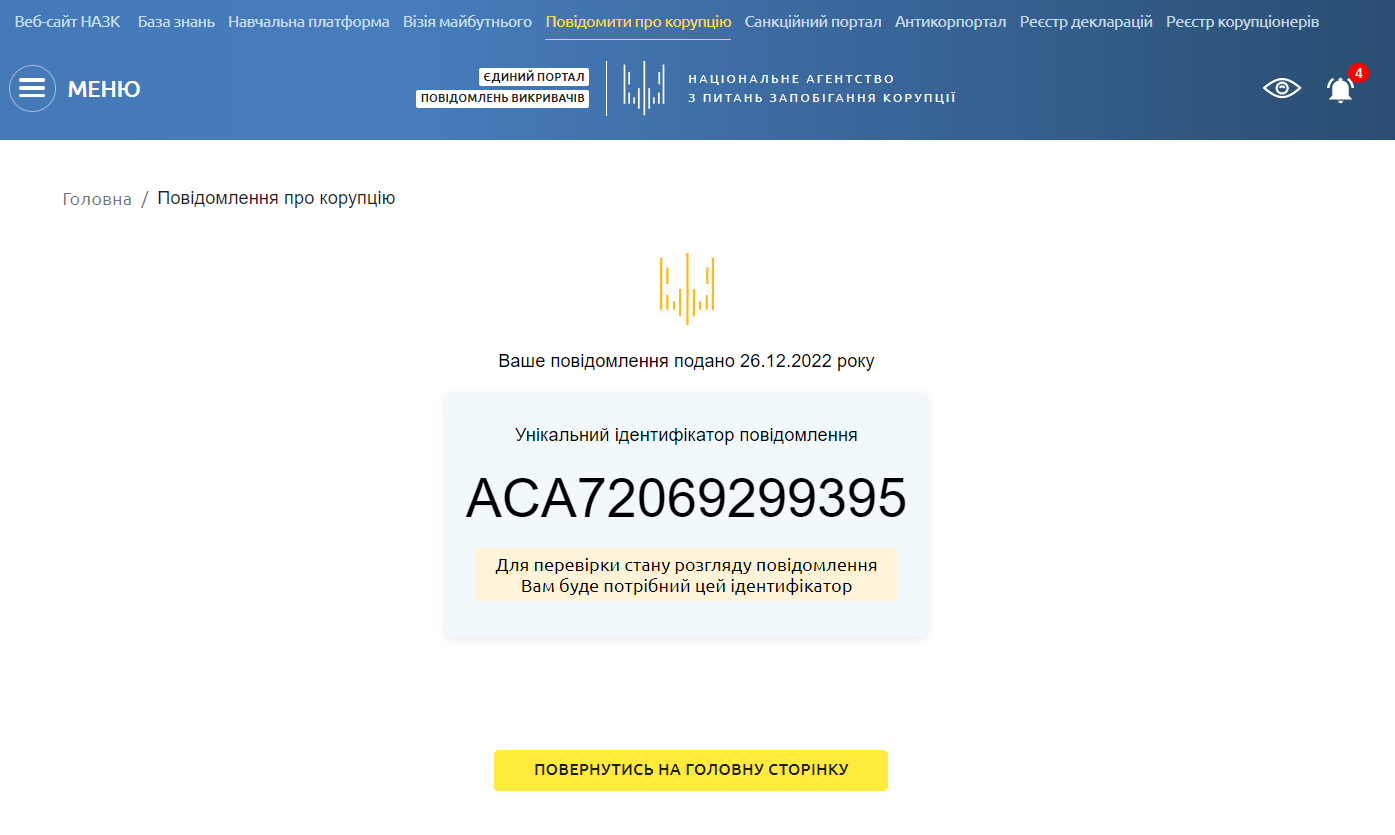 3.5 Перевірити результати розгляду повідомленняПеревірити результат розгляду користувач може у блоці Перевірити результати розгляду повідомлення. Для цього йому необхідно ввести у пошукове поле ідентифікатор свого повідомлення і натиснути кнопку  (рис.  15).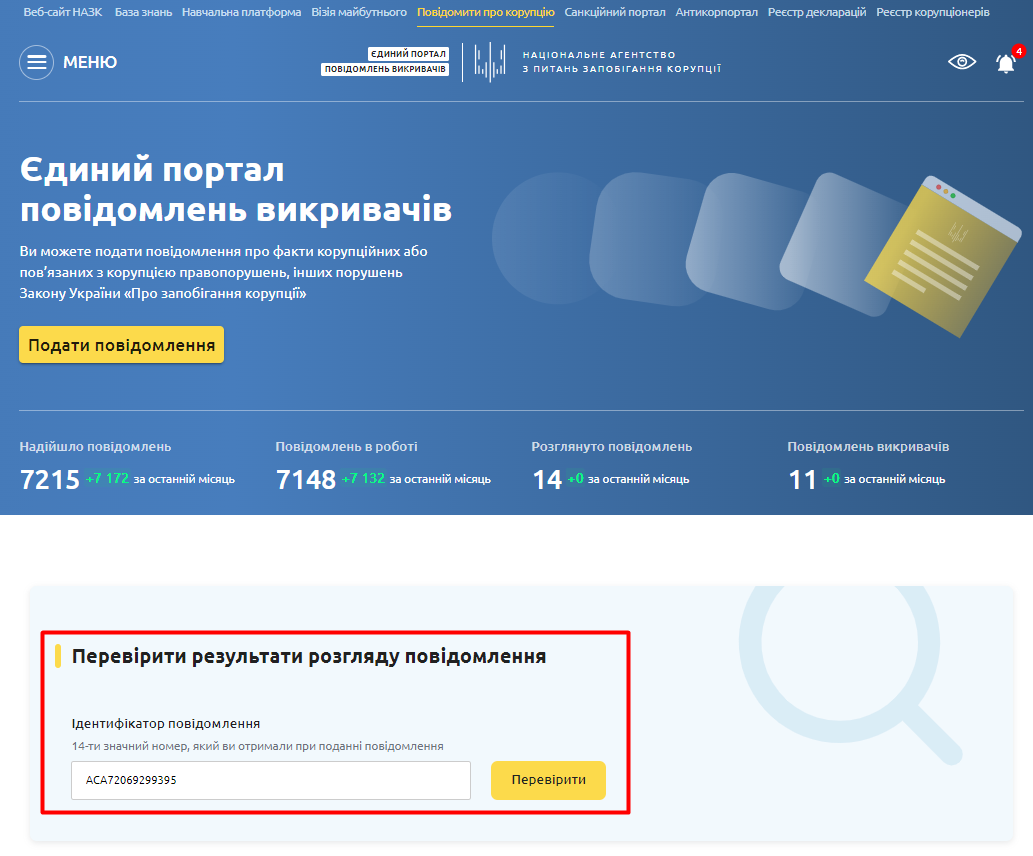 Після натискання кнопки Перевірити інформаці про поточний стан розгляду повідомлення (рис. 16).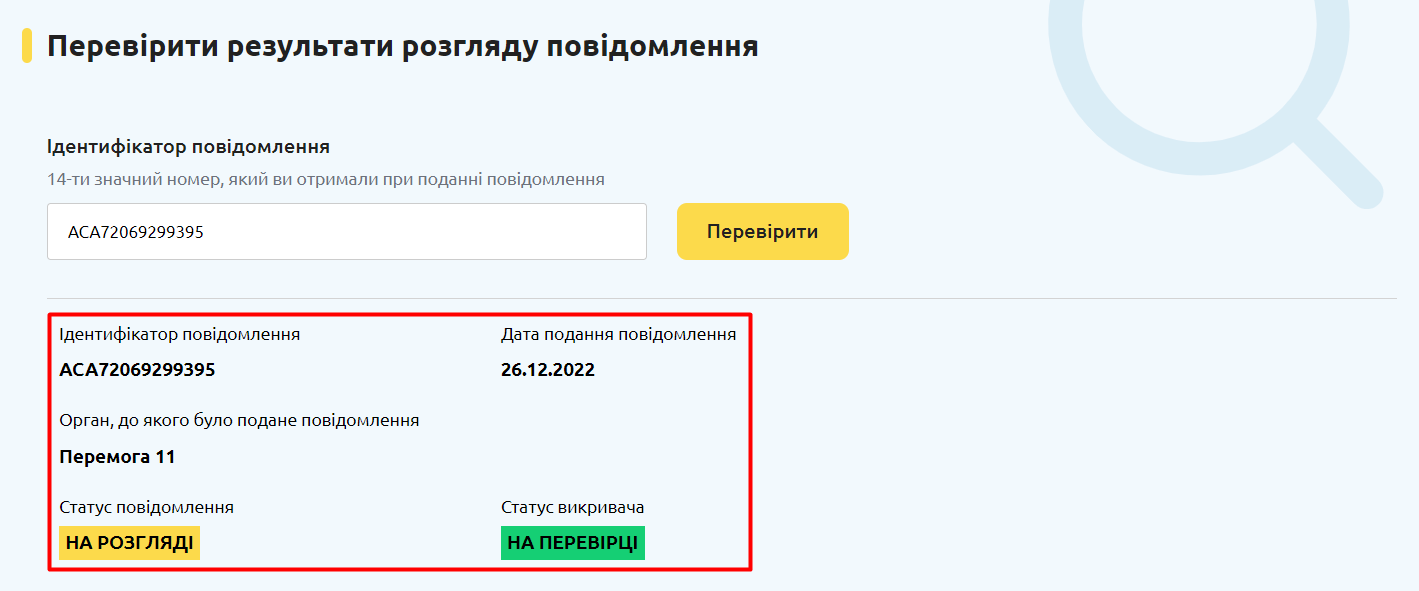 3.6 Меню порталу Користувачам порталу доступне меню порталу, звідки вони можуть переходити на різні розділи. Для відкриття меню необхідно натиснути на відповідний значок лівою кнопкою миші (рис. 17).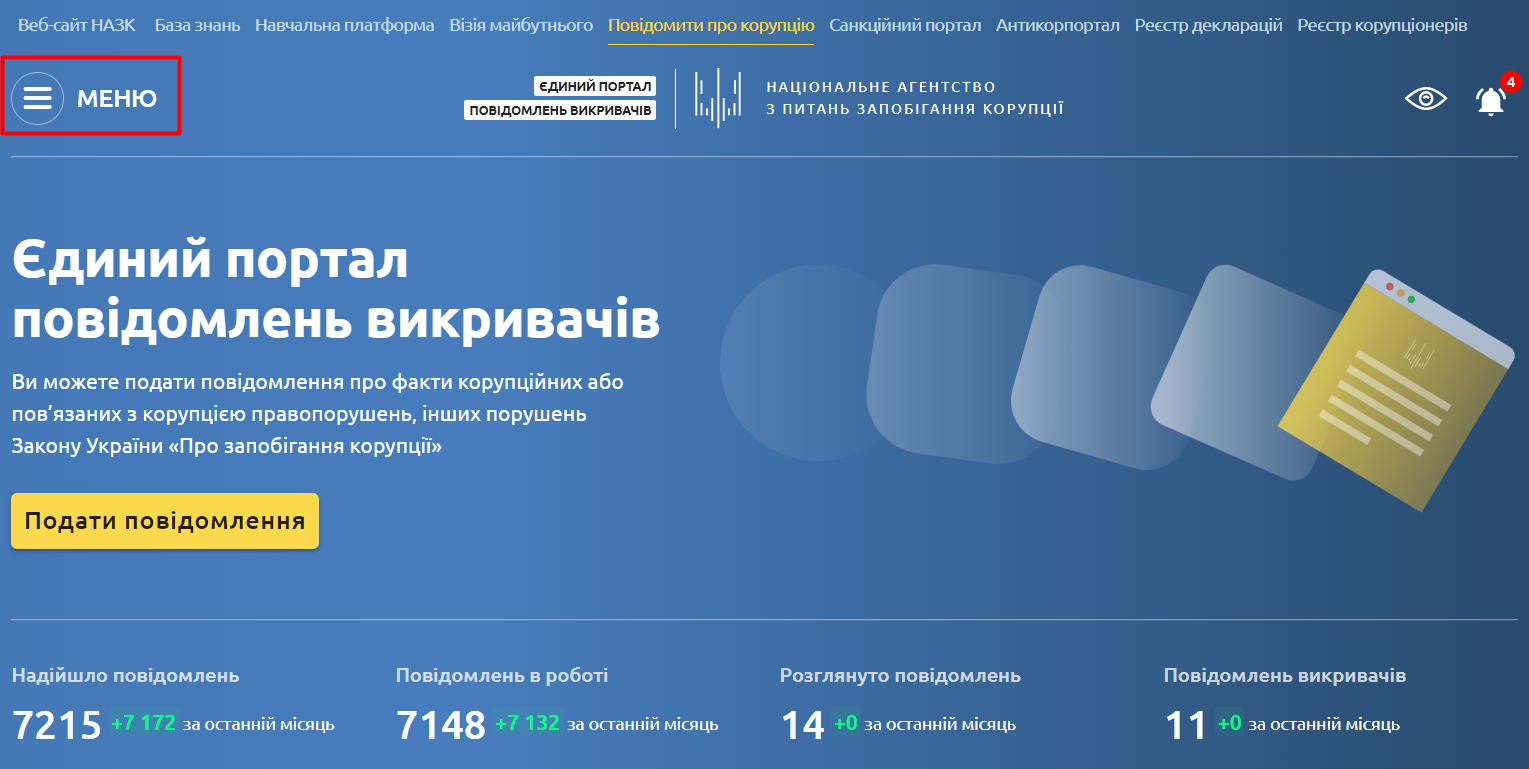 Після цього відкривається меню порталу (рис. 18).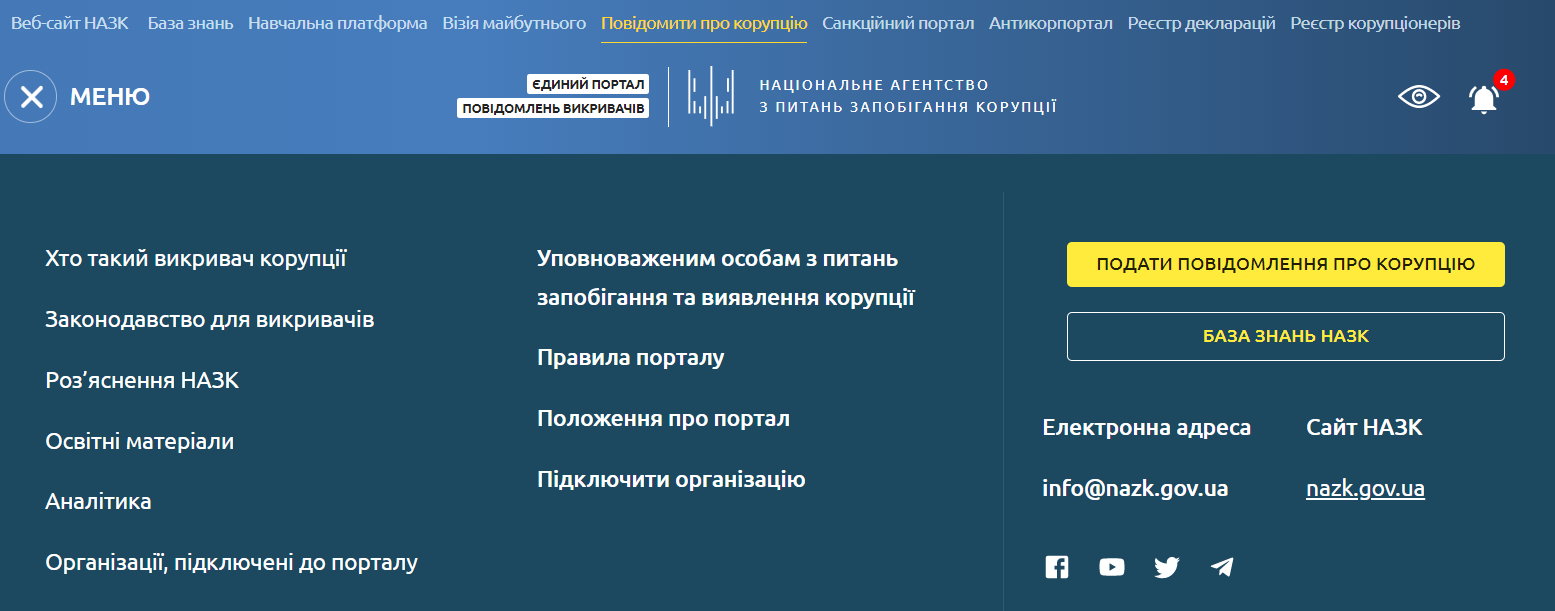 У цьому меню користувачам доступні наступні розділи:Хто такий викривач корупції – в цьому розділі представлена інформація та визначеннявикривач;Законодавство для викривачів – в цьому розділі представлена інформація про права та гарантії захисту викривачів;Роз’яснення НАЗК – в цьому розділі представлена інформація про роз’яснень НАЗК щодо викривачів;Освітні матеріали – в цьому розділі представлені освітні матеріали для більш детального ознайомлення з роботою порталу та значенням викривачів;Аналітика – в цьому розділі представлена відкрита аналітична інформація щодо повідомлень, які надходять на портал від викривачів;Організації, підключені до порталу – в цьому розділі представлена інформація про підключені до порталу організації, які розглядають повідомлення викривачів;Уповноваженим особам з питань запобігання та виявлення корупції;Правила порталу;Положення про порталПідключити організацію.База знань НАЗК – Портал з корисною інформацією від НАЗК щодо законодавства, законів та інше. 